                                                                ПОСТАНОВЛЕНИЕ                                                 Главы муниципального образования«Натырбовское сельское поселение»« 6 » сентября  2022 г.                                              № 24                                              с.Натырбово          О внесении изменений и дополнений в Постановление № 42 от 04.12.2017года                                    «Об утверждении административного регламента по предоставлению   муниципальной услуги «Присвоение (изменение, аннулирование) адреса объектам адресации»»                        В соответствии с Федеральными законами от 27 июля 2010 года  № 210-ФЗ «Об организации                         предоставления государственных и муниципальных услуг», руководствуясь Уставом муниципального                         образования «Натырбовское сельское поселение»                                                                                П О С Т А Н О В Л Я Ю :Внести в Постановление № 42 от  04.12.2017 года  «Об утверждении   административного регламента по предоставлению   муниципальной услуги «Присвоение (изменение, аннулирование) адреса объектам адресации»» следующие изменения и дополнения:1.1. Часть 2.4. статьи 2 изложить в следующей редакции:         «2.4. Срок предоставления муниципальной услуги.Предоставление муниципальной услуги осуществляется в срок, не превышающий 6 дней со дня регистрации заявления с приложением полного комплекта документов, необходимых для оказания услуги. В случае представления заявления через многофункциональный центр срок предоставления муниципальной услуги исчисляется со дня передачи многофункциональным центром заявления и документов в Администрацию».Настоящее Постановление  обнародовать на информационном стенде в администрации                             поселения  и разместить  на  официальном сайте администрации в сети Интернет  по                           адресу:  //adm-natyrbovo.ru//Настоящее Постановление вступает в силу со дня его обнародования.И.о. главы муниципального образования«Натырбовское сельское поселение»                                    Е.В. Морозова  УРЫСЫЕ ФЕДЕРАЦИЕАДЫГЭ РЕСПУБЛИКМУНИЦИПАЛЬНЭ  ГЪЭПСЫКIЭ ЗИIЭ «НАТЫРБЫЕ  КЪОДЖЭ ПСЭУПI»385434 с. Натырбово,ул. Советская № 52тел./факс 9-76-69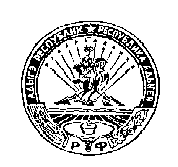 РОССИЙСКАЯ ФЕДЕРАЦИЯРЕСПУБЛИКА АДЫГЕЯМУНИЦИПАЛЬНОЕ ОБРАЗОВАНИЕ«НАТЫРБОВСКОЕ СЕЛЬСКОЕ ПОСЕЛЕНИЕ»385434 с. Натырбово, ул. Советская № 52тел./факс 9-76-69